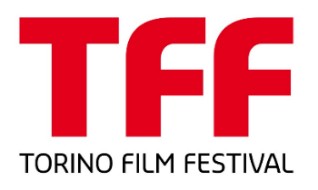 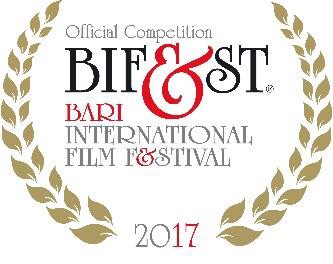 Vivo film e Rai Cinemain coproduzione con Tarantulapresentano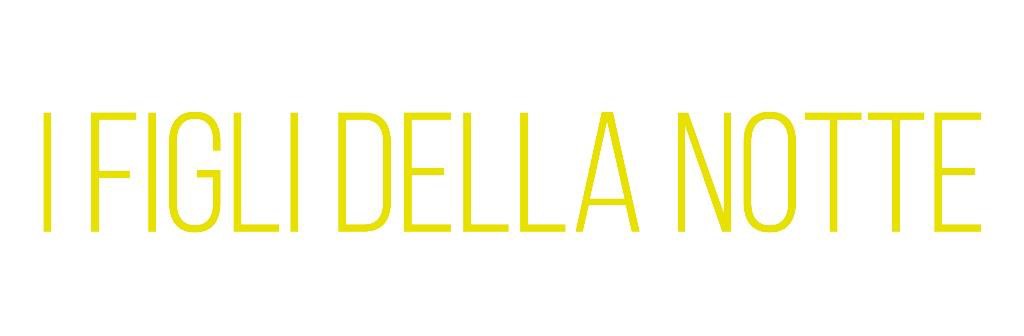 regia di Andrea De Sicacon Vincenzo Crea, Ludovico Succio, Fabrizio Rongione, Yuliia SobolIN VENDITA IN DVD E BLU-RAY DISC DAL 9 NOVEMBRE 2017DISTRIBUITO DA 01 DISTRIBUTION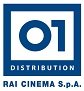 Materiali stampa disponibili su: www.01distribution.it
Media Partner Rai Cinema Channel www.raicinemachannel.itSINOSSIGiulio è un 17enne di buona famiglia che si ritrova catapultato nell'incubo della solitudine e della rigida disciplina di un collegio per rampolli dell’alta società, una sorta di “prigione dorata” isolata tra le Alpi, dove vengono formati i “dirigenti del futuro”: internet imbavagliato, telefono concesso per mezz'ora al giorno, ma quel che è peggio violenze e minacce dai ragazzi più “anziani”, nell'apparente accondiscendenza degli adulti. Giulio riesce a sopravvivere grazie all’amicizia con Edoardo, un altro ospite del collegio. I due ragazzi diventano inseparabili e iniziano ad architettare fughe notturne dalla scuola- prigione, verso un luogo proibito nel cuore del bosco, dove conoscono la giovane prostituta Elena. Ma la trasgressione fa parte dell'offerta formativa, il collegio sa tutto del locale e delle uscite notturne, gli educatori, tra cui Mathias, vigilano costantemente, restando nell'ombra...CAST ARTISTICOVINCENZO CREA 							GIULIO	LUDOVICO SUCCIO 							EDOARDO	FABRIZIO RONGIONE 						MATHIASYULIIA SOBOL 							ELENA RICCARDO								LUIGI BIGNONEPAOLO									PIETRO MONFREDAMICHI									MICHAEL BERNHARD PLATTNERCON L’AMICHEVOLE PARTECIPAZIONE DI				DARIO CANTARELLICAST TECNICOREGIA									ANDREA DE SICASOGGETTO E SCENEGGIATURA					ANDREA DE SICA E MARIANO DI NARDOIN COLLABORAZIONE CON						GLORIA MALATESTADIRETTORE DELLA FOTOGRAFIA					STEFANO FALIVENESCENOGRAFIA								DIMITRI CAPUANIMONTAGGIO								ALBERTO MASICOSTUMI								SABINE ZAPPITELLIMUSICHE ORIGINALI							ANDREA DE SICAIN COLLABORAZIONE CON						LEONARDO ROSIAIUTO REGIA								LUCILLA CRISTALDICASTING								GABRIELLA GIANNATTASIO E DAVIDE ZUROLOSUONO								ANTOINE VANDENDRIEESSCHESOUND DESIGN							FABIEN POCHETMIXAGE								PHILIPPE CHARBONELORGANIZZATORE GENERALE						GIAN LUCA CHIARETTIPRODUTTRICE DELEGATA						SERENA ALFIERIUNA PRODUZIONE							VIVO FILM CON RAI CINEMAIN COPRODUZIONE CON						TARANTULA	PRODOTTO DA							MARTA DONZELLI E GREGORIO PAONESSA JOSEPH ROUSCHOP E VALERIE BOURNONVILLECON IL SUPPORTO DI							EURIMAGESMINISTERO DEI BENI GENERALI E DEL TURISMO. DIREZIONE GENERALE PER IL CINEMAIDM SÜDTIROL – ALTO ADIGE WALLONIABELGIAN FEDERAL GOVERNMENT TAX SHELTER CASA KAFKA PICTURESREGIONE LAZIO – FONDO REGIONALE PER IL CINEMA E L’AUDIOVISIVOROMA LAZIO FILM COMMISSIONIN ASSOCIAZIONE CON						HDRÀPRODUTTORE ASSOCIATO						ALESSIO LAZZARESCHIDATI TECNICI DVDTIPO DVD-9 AUDIO Dolby Digital 5.1 - DTS 5.1SOTTOTITOLI Italiano per non udentiVIDEO colore, MPEG-2 720x576 16:9DURATA 80’CONTENUTI EXTRA Backstage, Trailer, Galleria fotografica, Storie di CastingDATI TECNICI BLU-RAY DISCTIPO BD 50AUDIO DTS-HD Master Audio 5.1 - Dolby Digital 5.1SOTTOTITOLI Italiano per non udentiVIDEO colore, full HD AVC 1920 x 1080, 24pDURATA 84’CONTENUTI EXTRA Backstage, Trailer, Galleria fotografica, Storie di CastingUfficio stampa per 01 Distribution home-video: Lucrezia Viti Tel. 06 33179 447 – cell. 348 2565827 / l.viti@raicinema.it Per immagini e materiali vari consultare il sito www.01distribution.it – Area press home-video 